от 6 декабря 2022 года									         № 1424О внесении изменений в постановление администрации городского округа
 город Шахунья Нижегородской области от 4 октября 2018 года № 1303 «Об антинаркотической комиссии городского округа город Шахунья 
Нижегородской области»В связи с кадровыми изменениями администрация городского округа город Шахунья Нижегородской области  п о с т а н о в л я е т :1. В постановление администрации городского округа город Шахунья Нижегородской области от 4 октября 2018 года № 1303 «Об антинаркотической комиссии городского округа город Шахунья Нижегородской области» (с изменениями, внесенными постановлением от 18.07.2022 № 788) внести изменения, изложив состав комиссии в новой редакции, согласно приложению к настоящему постановлению.2. Настоящее постановление вступает в силу со дня его официального опубликования на официальном сайте администрации городского округа город Шахунья Нижегородской области и газете «Знамя труда».3. Начальнику общего отдела администрации городского округа город Шахунья Нижегородской области обеспечить размещение настоящего постановления на официальном сайте администрации городского округа город Шахунья Нижегородской области и газете «Знамя труда».4. Со дня вступления в силу настоящего постановления, признать утратившим силу постановление администрации городского округа город Шахунья Нижегородской области от 18.07.2022 № 788 «О внесении изменений в постановление администрации 
городского округа город Шахунья Нижегородской области от 4 октября 2018 года 
№ 1303 «Об антинаркотической комиссии городского округа город Шахунья Нижегородской области».Глава местного самоуправлениягородского округа город Шахунья							   О.А.ДахноПриложение
 к постановлению администрации 
городского округа город Шахунья 
Нижегородской областиот 06.12.2022 г. № 1424СОСТАВ АНТИНАРКОТИЧЕСКОЙ КОМИССИИ ГОРОДСКОГО ОКРУГА 
ГОРОД ШАХУНЬЯ НИЖЕГОРОДСКОЙ ОБЛАСТИ_____________________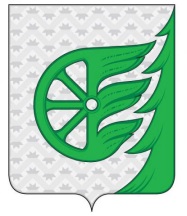 Администрация городского округа город ШахуньяНижегородской областиП О С Т А Н О В Л Е Н И ЕСмирнов Алексей ВладимировичЗаместитель главы администрации по муниципальной и информационной политике администрации городского округа город Шахунья Нижегородской области, председатель комиссии.Макаров Алексей ЕвгеньевичНачальник Отдела МВД России по г. Шахунья Нижегородской области, заместитель председателя комиссии (по согласованию).Кузнецова Анастасия АлександровнаВедущий специалист по связям с общественностью администрации городского округа город Шахунья Нижегородской области, секретарь комиссии.Члены комиссии:Софронов Юрий АлексеевичЗаместитель главы администрации городского округа город Шахунья Нижегородской области, начальник Управления по работе с территориями и благоустройству администрации городского округа город Шахунья Нижегородской области.Багерян Алена ГилимзяновнаНачальник Управления образования администрации городского округа город Шахунья Нижегородской области.Вахрамеев Александр ВикторовичНачальник сектора по спорту администрации городского округа город Шахунья Нижегородской области.Кузнецов Александр ГеннадьевичДиректор МКУК «Центр организационно-методической работы учреждений культуры городского округа город Шахунья Нижегородской области».Муравьёва Оксана ПавловнаГлавный специалист Комиссии по делам несовершеннолетних при администрации городского округа город Шахунья Нижегородской области.Золотов Сергей НиколаевичГлавный врач ГБУЗ НО «Шахунская центральная районная больница» (по согласованию).Паньшин Владимир ИгоревичНачальник отделения в городе Шахунья УФСБ России по Нижегородской области (по согласованию). Соколов Николай СергеевичВрио начальника линейного пункта полиции на станции Шахунья, капитан полиции (по согласованию).Васенев Александр АлексеевичВоенный комиссар городского округа город Шахунья и Тоншаевского района Нижегородской области (по согласованию).Заиров Сергей АнатольевичВрио военного комиссара городского округа город Шахунья и Тоншаевского района Нижегородской области (по согласованию).Епифанова Нина НиколаевнаДиректор ГКУ НО «Управление социальной защиты населения городского округа город Шахунья Нижегородской области» (по согласованию).Голубев Николай ГеннадьевичОперуполномоченный направления контроля за оборотом наркотиков Отдела МВД России по г. Шахунья Нижегородской области, капитан полиции (по согласованию).Крупина Ольга ВячеславовнаНачальник Шахунского межмуниципального филиала ФКУ УИИ ГУФСИН России по Нижегородской области (по согласованию).